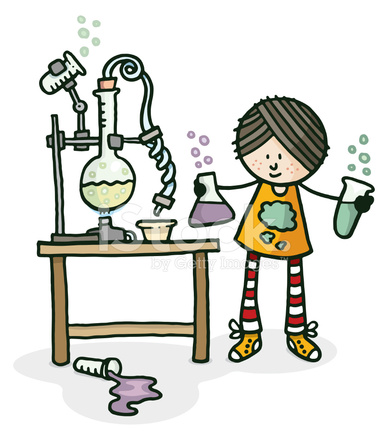          Aufgaben         Aufgaben         Aufgaben         AufgabenWiederholenErinnert euch! Ihr musstet im letzten Arbeitsplan den Unterschied zwischen Körper und Stoff erarbeiten. Ich denke, das war gar nicht schwer, zumal ihr ja auch den Wortspeicher hattet.Dann solltet ihr was zu den Eigenschaften von Stoffen herausfinden, die man nur mithilfe unserer Sinne erfassen kann.Das üben wir jetzt mal! Falsche Antworten führen zu je drei Hampelmännern. Ihr könnt gerne sammeln bis zum Schluss des Testes. Und ob ihr alles richtig wusstet, zeigt euch die Änderung der Schriftfarbe hinter den Fragen. Ich habe die Lösungen in weiß geschrieben.Sinnesorgan für Farbe, Glanz, Form …: AugeSinnesorgan für süß, bitter, sauer …: MundSinnesorgan für hohl, metallisch, gläsern …: OhrSinnesorgan für weich, hart, rau, …: HautSinnesorgan für stechend, wie Essig, süßlich …: NaseRegel fürs Riechen: Nur durch Zufächeln!Regeln fürs Schmecken: Verboten!Ein Gummiband ist elastisch.Knete ist plastisch verformbar.Ein Holzstab ist spröde.So, jetzt bist du fit, und hoffentlich nicht wegen vieler Fehler fix und fertig. Jetzt können die richtigen Aufgaben beginnen.Arbeitsauftrag 1Was hast du dir denn überlegt bzgl. der Eignung unserer Sinne zum genauen Erkennen von Stoffeigenschaften?Stimmt deine Antwort in etwa mit dem folgenden Abschreibtext überein? Der Text kommt direkt unter deine eigene Antwort und wenn du diese nicht hast, dann direkt unter die drei Arten der Verformbarkeit.Problem:In der Chemie dürfen nicht alle Sinne uneingeschränkt benutzt werden. Außerdem sind Sinneseindrücke sehr subjektiv, d.h. jeder Mensch empfindet anders. Für die einen ist rot rosa und für den einen ist ein Geruch angenehm, während er für einen anderen eklig ist.→Mit Hilfe der Sinne können Stoffe nicht eindeutig identifiziert werden. Man kann sie evtl. noch in Stoffgruppen einordnen, in denen Stoffe zusammengefasst werden, die in ihren wesentlichen Eigenschaften übereinstimmen.Wir brauchen zur genauen Bestimmung Hilfsmittel.Arbeitsauftrag 2Löse zum Thema „Stoffgruppen“ im Buch auf 16 die Aufgaben 1, 3 und 4 und 